Math Secondary III					 Name_____________________________________4-1 Complex Operations				Period__________Write each expression as a pure imaginary number.1.   			2.   			3.  			4.   	 Identify the real and imaginary parts of each complex number.                   5.    			6.   			7.   			8.   Write each expression as a complex number in standard form (a+bi).  9.   			10.   		11.   		12.   Add or subtract as indicated. Write answers in standard form.13.   						14.   15.   				16.  17.  				18.   Multiply. Write answers in standard form.19.   						20.   21.   						22.  23.   							24.   Write the complex conjugate of the following complex numbers:25.   	26.   	27.   	28.  29.   	30.   	31.   	32.   Review 1.  State the zeros, multiplicity, 	2.   Sketch a graph of the following and end behavior of  	polynomial 	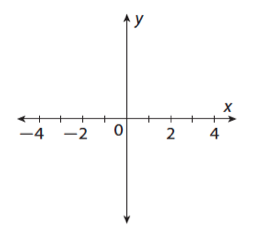 Answer Key1.   3.   5.  Real: 4  ;  imaginary: 57.  Real: 6  ;  imaginary: -39.    11.   13.   15.   17.  19.  21.   23.   25.   27.   29.   31.   